Изменения ППРС в группе «Ромашка»  по теме недели «Зимушка-зима»В каждый центр в зависимости от темы недели вносятся атрибуты, игры, книги, иллюстрации.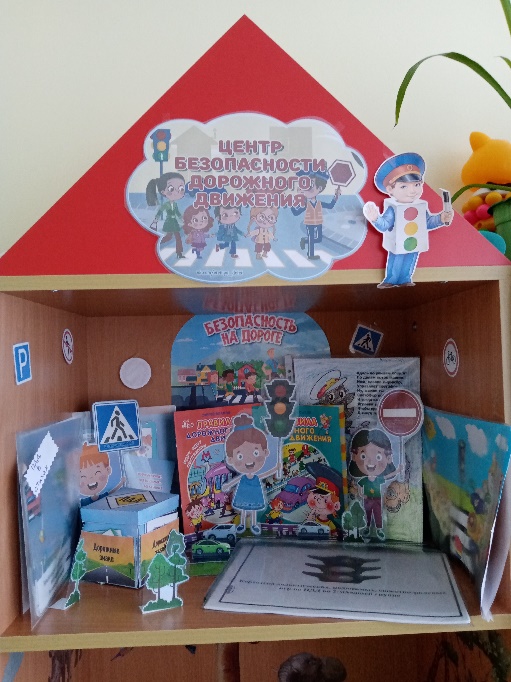 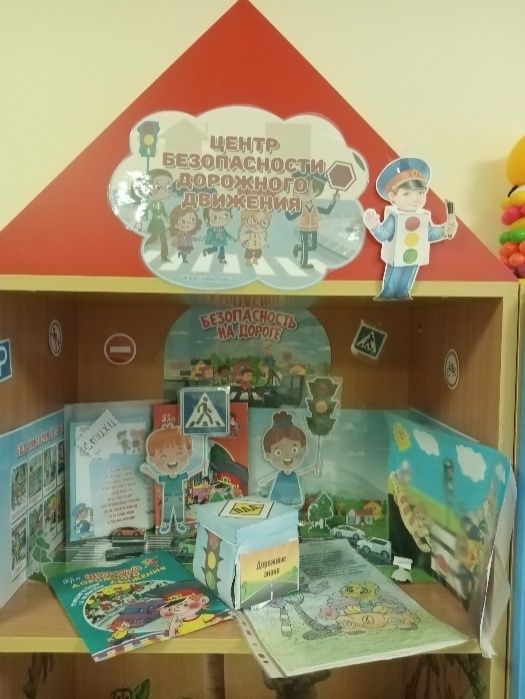 Центр безопасности дорожного движения.В центр была внесена игра «Волшебный куб». Дети знакомятся с дорожными знаками в соответствии с возрастом. Альбом из листов-раскрасок, которые воспитанники раскрашивали вместе с родителями. Каждому ребенку была предоставлена возможность рассказать о своей странице этого уникального альбома сверстникам.Физкультурно-оздоровительный центр Пополнен новыми атрибутами для игр «Кто быстрее»- блестящие круги (льдины)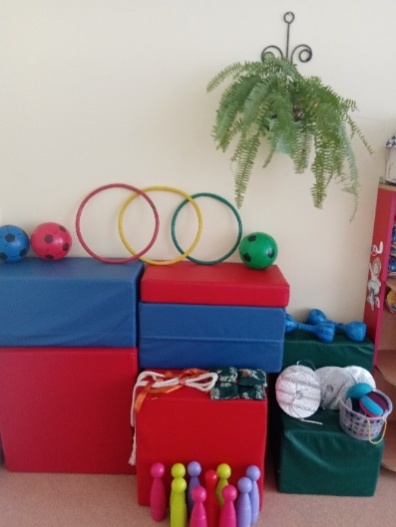 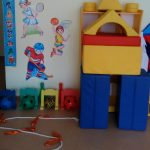 Организация игр-эстафет в групповом помещении во время морозных дней.Конструирование дорожек, разграничение пространства.В центр были внесены « Гантели», сделанные из подручного материала (бутылок) для развития силы рук, выполнения общеразвивающих упражнений с предметами.	Центр книги.В центре находятся книги , пазлы, картины по теме недели.   Тема «Зимушка- зима». Внесены сказки «Рукавичка», сюжетные картинки с зимним пейзажем,  предметные картинки зимней тематики :(одежда, обувь, Зимующие птицы, дикие животные и птицы зимой). Иллюстрации к стихотворениям зимней тематики.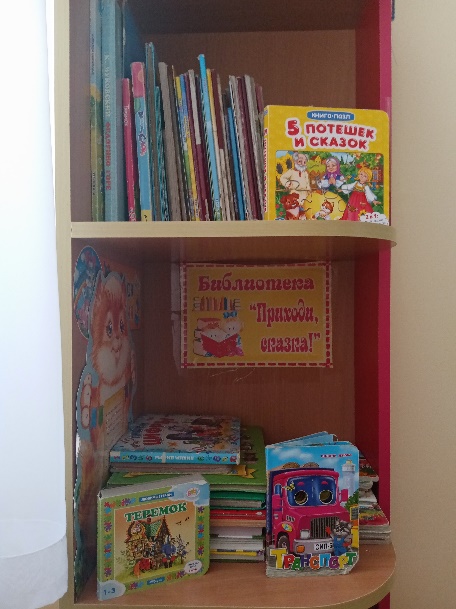 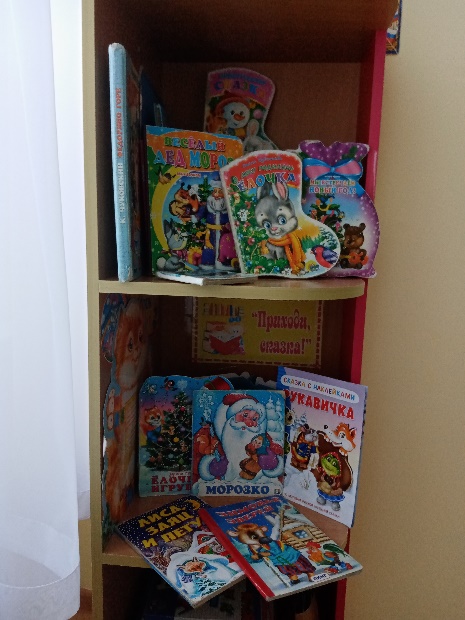 Центр  природы В нем сменились макеты осенней природы на зимние.Поделки из бросовго матерала: елки, снеговик. 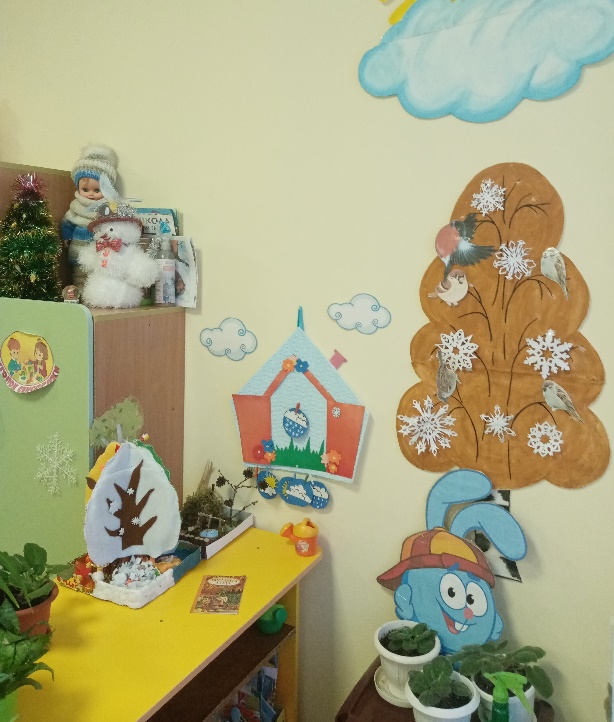 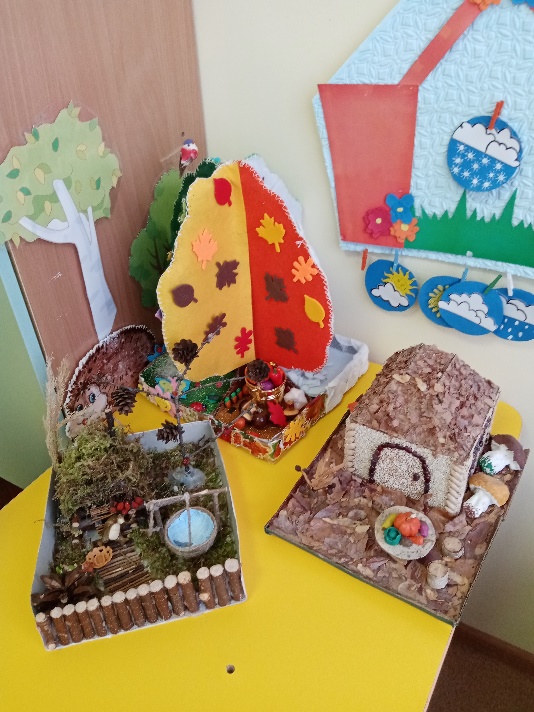 На дереве появились снеджинки и силуэты зимующих птиц.Сменились иилюстрации погодных явлений. У куклы появилась зимняя одежда.